Контактная информация руководства администрации города-курорта Кисловодска, курирующих инвестиционную деятельность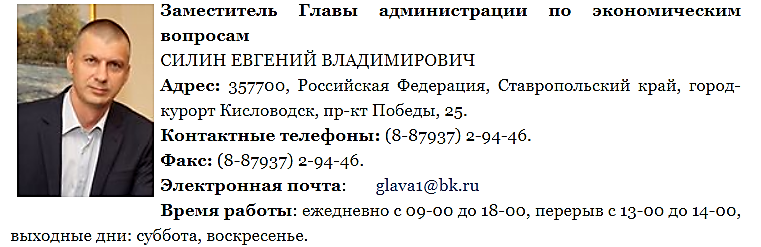 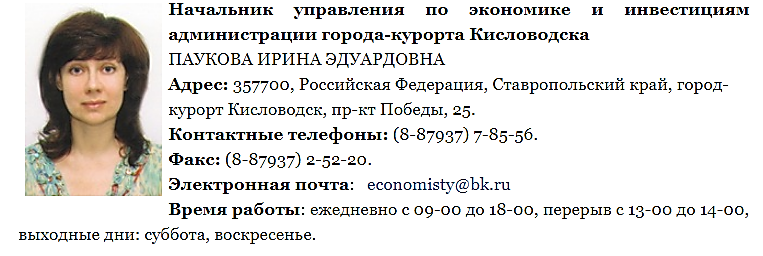 